МИНИСТЕРСТВО ПРОСВЕЩЕНИЯ РОССИЙСКОЙ ФЕДЕРАЦИИ федеральное государственное бюджетное профессиональное образовательное учреждение«Майкопское специальное учебно-воспитательное учреждение закрытого типа»ПРОГРАММА ГРАЖДАНСКО-ПАТРИОТИЧЕСКОГО ВОСПИТАНИЯ ОБУЧАЮЩИХСЯ МАЙКОПСКОГО СУВУ«РЕГИОНЫ И НАРОДЫ РОССИИ»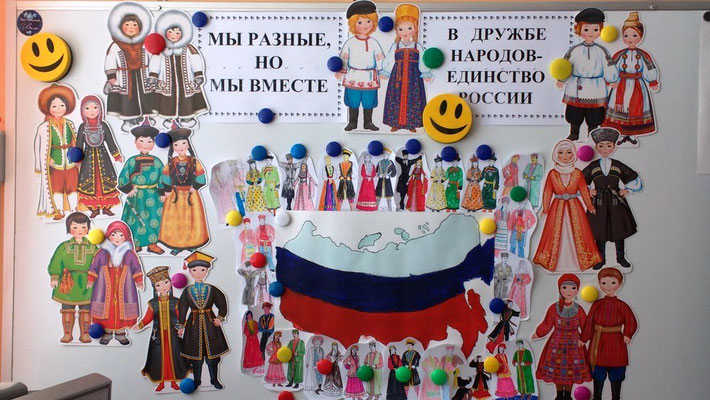 Авторский коллектив: зам. директора по ВР Цишев А.А., старший воспитатель: Чамоков Р.Г., воспитатели: Воркожоков А.Н., Кайтуков Р.М.Майкопское СУВУ         2019 г.ОБЩАЯ ХАРАКТЕРИСТИКА ПРОГРАММЫ"Националисты говорят, что они самые лучше защитники интересов того или иного этноса, того или иного народа, той или иной нации. Российская Федерация, Россия же изначально, с первых своих шагов складывалась как многонациональное государство"В.В. ПутинРазвитие современной России с ее многообразием языков, традиций, этносов и культур, проводимые реформы во всех сферах жизнедеятельности невозможны без гражданского и межнационального согласия. Рост межэтнической и межконфессиональной напряженности, национальный и религиозный экстремизм – реальность сегодняшнего дня во всем мире и в России в том числе. В Майкопском СУВУ обучаются подростки из различных регионов России, различных национальностей, в этих условиях важно формирование дружественного мировоззрения, скрепляющего нации и народы России, также важно воспитывать нетерпимость к любым проявлениям этноцентризма, фанатизма, национализма, фашизма, терроризма, экстремизма, радикализма, ксенофобии.    Цель программы гражданско-патриотического воспитания обучающихся Майкопского СУВУ «Регионы и народы России» -  формирование осознанного, уважительного и доброжелательного отношения к другому (иному) человеку, его мнению, мировоззрению, культуре, языку, вере, гражданской позиции. Согласно Федеральному государственному образовательному стандарту в сфере личностных результатов обучающиеся должны осознанно, доброжелательно и уважительно относиться к другому человеку, его мнению, мировоззрению, культуре, религии, вере, гражданской позиции, к истории,  культуре,  традициям,  языкам, ценностям народов России и вести диалог с другими народами мира. Полноценный равноправный диалог –диалог, построенный на взаимоуважении участвующих в контакте культур.Задачи Программы:Развить у обучающихся Майкопского СУВУ осознание своей этнической принадлежности, знание истории, языка, культуры своего народа, своего края, основ культурного наследия народов России и человечества.Формовать идентичность обучающихся с российской многонациональной культурой, сопричастность истории народов и государств, находившихся на территории современной России.  Формировать мировоззрение, скрепляющее нации и народы России.Развивать познавательные интересы обучающихся в области регионоведения, краеведения, знания особенностей различных регионов, национальностей и народов России. Привлекать обучающихся к изучению Всероссийского Детского и Юношеского интернационального движения, к участию в интернациональных акциях солидарности.Формировать личностную готовность к межкультурному обмену и общению.Содействовать уважительному отношению и сохранению местных обычаев, обычаев всех народов России.Сформировать активную гражданскую позицию, не допускающую рост межэтнической и межконфессиональной напряженности.Сформировать уважительное и доброжелательное отношение к истории, культуре, религии, традициям, языкам, ценностям народов России и народов мира.Участники программы: обучающиеся Майкопского СУВУ в возрасте от 11 до 18 лет.           Нормативно-правовое и методическое обеспечение программы:
1. Указ Президента РФ от 19 декабря 2012 г. N 1666 "О Стратегии государственной национальной политики Российской Федерации на период до 2025 года" (с изменениями и дополнениями).2. Приказ Минобрнауки РФ от 21.06.2005 № 181 Об организации работы по предупреждению терроризма в сфере деятельности Минобрнауки РФ.2. Государственная программа  "Патриотическое воспитание граждан российской Федерации   на 2016-2020 годы" (В редакции постановлений Правительства Российской Федерации от 13.10.2017 г. N 1245; от 20.11.2018 г. N 1391)3. Федеральный закон "Об образовании в Российской Федерации" от 29.12.2012 N 273-ФЗ (последняя редакция).4.  Концепция духовно-нравственного развития и воспитания личности гражданина России (Авторы: Данилюк А.Я, Кондаков А.М., Тишков В.А.).5. Федеральные государственные образовательные стандарты общего образования.6. Указ Президента РФ от 31.12.2015 N 683 "О Стратегии национальной безопасности Российской Федерации".7. Стратегия развития воспитания в Российской Федерации на период до 2025 года (Распоряжение от 29 мая 2015 года №996-р.), план реализации Стратегии на 2016–2020 год.8. Программа воспитания и социализации Майкопского СУВУ.          Основными принципами реализации данной программы являются:1. Принцип субъектности: опора на активность обучающихся, инициативность, стимулирование самовоспитания, сознательного поведения и самокоррекции в отношениях с другими людьми.2. Принцип адекватности: соответствие содержания и средств воспитания социальной ситуации, в которой организуется воспитательный процесс; учет разнообразных факторов окружающей социальной среды (национальных, религиозных, семейных, региональных и пр.).3. Принцип индивидуализации: учет индивидуальных особенностей и уровня сформированности толерантности у обучающихся; раскрытие потенциала отдельной личности; предоставление возможности каждому ученику для самореализации и самораскрытия.4. Принцип рефлексивной позиции: ориентация на формирование у обучающихся осознанной устойчивой системы отношений к какой-либо значимой для них проблеме, проявляющихся в соответствующем поведении и поступках.5. Принцип создания психологически безопасной и комфортной среды: формирование в Майкопском СУВУ гуманистических отношений; воспитание у обучающихся чувства взаимной ответственности; доминирование творческого начала при организации деятельности обучающихся.Программа рассчитана на 1 год, мероприятия программы реализуются ежемесячно с учетом календаря знаменательных событий, новостной ленты и годового плана.                           Предполагаемые результаты программы:Повышение коммуникативной культуры и личностной толерантности обучающихся. Уважение и интерес к разнообразию различных мировых культур. Формирование мировоззрения устойчивой гармонии между различными этническими группами, религиозными конфессиями.Нетерпимость к терроризму, экстремизму, радикализму и другим формам противоправного поведения, насилия и жестокости. Правильное понимание обучающимися самовыражения и проявления человеческой индивидуальности.Оценка эффективности реализации Программы осуществляется в рамках мониторинга Программы воспитания и социализации обучающихся Майкопского СУВУ. Мониторинг представляет собой систему диагностических исследований, направленных на комплексную оценку результатов эффективности реализации учреждением Программы воспитания и социализации обучающихся. ПЛАН ОСНОВНЫХ МЕРОПРИЯТИЙ ПО РЕАЛИЗАЦИИ ПРОГРАММЫ СОДЕРЖАНИЕ ОСНОВНЫХ ФОРМ РЕАЛИЗАЦИИ ПРОГРАММЫОсновные формы реализации программы включают в себя:Конкурсы коллективов.Конкурсы листовок, плакатов, рисунков, сочинений, песен и стихов.Фотовыставки. Круглые столы.Ток-шоу, диспуты. Тренинги, деловые игры.Фестивали, праздники. Акции «за» и «против» в случае обострения насилия в мире и иных катастроф.«Клуб Путешественников»: организация и проведение тематических встреч по различным аспектам жизни народов России, городов и регионов, которые хотели бы посетить обучающиеся.Просмотр и обсуждение  телепередачи «Моя любовь – Россия!» (Проект телеканала "Россия" рассказывает о жизни многонациональной России и ее регионов).         Перечень необходимого оборудования и материалов включает:Географические карты с изображением регионов, национальных республик Российской Федерации.Плакаты с обозначением достопримечательностей различных регионов и городов России, в том числе «Достопримечательности Москвы», «Достопримечательности Санкт-Петербурга», «Достопримечательности Республики Адыгеи» и др.Распечатки газет и журналов разных регионов и народов России.Маркеры, фломастеры, цветные карандаши, краски.Ватман, цветная бумага, ножницы.Тематические презентации.Видеофильм Международный форум «Мир глазами другого: дети против фашизма, войны и терроризма».Экстремизм – идеология и основа терроризма: пособие для учащихся. – М.: Просвещение, 2011.– 47 с.. Документальные и художественные фильмы, новостные и музыкальные программы, посвященные культурному наследию, традициям и обычаям коренных народов, населяющих нашу многонациональную страну.СПИСОК ЛИТЕРАТУРЫ  И ИНТЕРНЕТ-ИСТОЧНИКОВАбдуразакова, Д. М. Влияние коллективной творческой деятельности на развитие толерантного сознания молодежи / Д.М. Абдуразакова // Педагогическое образование и наука. – 2013. - № 1. – С. 128-132Асмолов, А.Г. Толерантность и социальная стратегия борьбы с терроризмом: Психол. словарь [Электронный ресурс] / А.Г. Асмолов. – Режим доступа http://www.tolerance.ru/Toler-i-socstrat.php?PrPage=Terr сАхкиямова, Г. Подготовка педагога к воспитанию межнациональной толерантности / Г. Ахкиямова // Высшее образование в России. – 2008. - № 8. – С. 141 – 144Белянкова, Н. М. Роль педагога в реализации федеральной целевой программы «Укрепление единства российской нации и этнокультурное развитие народов России на 2014-2020 годы» / Н.М. Белянкова // Воспитание школьников. – 2014. - № 8. – С. 16-24 Джуринский, А.Н. Воспитание в многонациональной школе: пособие для учителя / А.Н. Джуринский. – М.: Просвещение, 2007. – 96 с.Дьячкова, С. Как противостоять проявлениям нетерпимости в общении?/ С. Дьячкова // Классное руководство и воспитание школьников (Перове Сентября). – 2008. - № 14. – С. 40 – 48  Макарчук, А.В. Из книги «Может ли «другой» стать другом? Тренинг по профилактике ксенофобии» / А.В. Макарчук, Г.У. Солдатова // Вестник практической психологии образования. – 2006. - № 3(8). – С. 92 – 100.Мольденгауэр Н.В. Формирование межэтнической толерантности учащихся многонациональной школы. – дисс. к.пс.н., М. - 2001.Морозов, В. Предупреждение экстремизма в подростковой среде средствами воспитательной педагогики А.С. Макаренко / В. Морозов // Народное образование. – 2005. - № 6. – С. 138 – 146.Профилактика агрессивных и террористических проявлений у подростков: методическое пособие / С.Е. Ениколопов, Л.В. Ерофеева, И. Соковня и др.; под ред. И. Соковни. – М.: Просвещение, 2002. – 158 с.Собкин, В.С. Измерение толерантных установок в сфере межнациональных отношений / В.С. Собкин, Д.В. Адамчук // Вестник практической психологии образования. – 2006. - № 2 (7). – С. 26 – 35; // Вестник практической психологии образования. – 2006. - № 3(8). – С. 48 – 60 (окончание)Солдатова Г.У., Нестик Т.А.., Шайгерова Л.А. Принципы формирования толерантности и управления рисками ксенофобии // национальный психологический журнал — 2011. — №2(6) — с.60-79.Степанов, П. Диагностика эффективности воспитания толерантности у школьников-подростков / П. Степанов // Педагогическая диагностика. – 2008. - № 1. – С. 92 – 97Юсупова, Л. Э. Программа развития толерантности «Школа взаимопонимания и любви» / Л.Э. Юсупова, И.Ш. Челехсаты // Научно-методический журнал заместителя директора школы по воспитательной работе. - 2011. - № 6. – С. 18-21https://www.samddn.ru/novosti/novosti/druzhba-narodov-edinstvo-rossii/ - Информационный портал о дружбе народов России.№         Мероприятия           Период   исполненияОтветственный1.Проведение совместных заседаний педагогического совета СУВУ и Совета по реализации программы гражданско-патриотического воспитания «Регионы и народы России»В течение  годаЗам директора по ВРСтаршие воспитатели, воспитатели,учитель истории,учитель географии.2.Заседание Совета по реализации программы по вопросам планирования и организации различных мероприятий.      В течение годаЗам. директора по ВР.Старшие воспитатели, воспитатели.3.Просмотр и обсуждение  телепередачи «Моя любовь – Россия!» В течение годаСтаршие воспитатели, воспитатели.4.Акции «за» и «против»В течение годаСтаршие воспитатели, воспитатели.5.«Клуб Путешественников»Ежемесячно по отдельному плануУчитель географии,воспитатели.6.Международный день толерантности. Деловая игра «Что такое толерантность?»СентябрьЗам. директора по ВР.Старшие воспитатели, воспитатели7.Обзор материалов фестиваля Русского географического общества. Фотовыставка «Мой мир».Октябрь Зам. директора по ВР.Старшие воспитатели, воспитатели,учитель географии.8.Праздник «День народного единства».Конкурс сочинения "Дружба народов-величие России"Ноябрь Зам. директора по ВР.Старшие воспитатели, воспитатели,учителя русского языка.9.Викторина о правах человека ко дню принятия Всеобщей декларации прав человека и международному дню людей с ОВЗ и инвалидовДекабрьЗам. директора по ВР.Старшие воспитатели, воспитатели,соц. педагоги.10.Международный день антифашисткой солидарности. Международный форум «Мир глазами другого: дети против фашизма, войны и терроризма».Конкурс листовок, плакатов, рисунков на тему: «Люди разные – и это хорошо!»Январь Зам. директора по ВР.Старшие воспитатели, воспитатели, Служба медиации Майкопского СУВУруководитель клуба патриот.11.Фестиваль традиций разных народов. Праздник национальной кухни с народными играми и конкурсами.ФевральЗам. директора по ВР.Старшие воспитатели, воспитателируководитель доп. образования.12.Научно-практический семинар «Конфликт в классе» (ролевые игры и упражнения).Ток-шоу «Мирись, мирись – больше не дерись»МартЗам. директора по ВР.Старшие воспитатели, воспитатели,классные руководители.13.Проведение Конкурса «Самый дружный коллектив»АпрельЗам. директора по ВР.Старшие воспитатели, воспитатели,психологи.14.К дню Великой Победы.Подготовка репортажей об антифашистах разных народов мира.МайЗам. директора по ВР.Старшие воспитатели, воспитатели Служба медиации Майкопского СУВУ15.Праздник «День России. В единстве наша сила!»Июнь Зам. директора по ВР.Старшие воспитатели, воспитатели, Служба медиации Майкопского СУВУ 16.Международный день дружбы. Конкурс песен и стихов о дружбе. ИюльЗам. директора по ВР.Старшие воспитатели, воспитатели, Служба медиации Майкопского СУВУзав. клубом, руководитель вокального кружка. 17.Отчет о выполнении ПрограммыАвгустЗам. директора по ВР.Старшие воспитатели, воспитатели